Информационное письмоСанкт-Петербургская государственная консерватория имени Н. А. Римского-КорсаковаГолландский институт в Санкт-Петербурге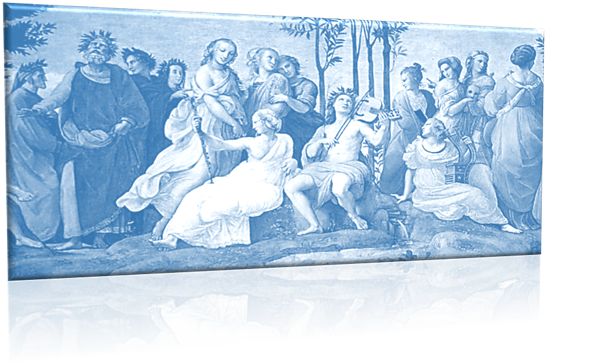 Уважаемые коллеги!Приглашаем вас принять участие в работе IV МЕЖДУНАРОДНОЙ НАУЧНОЙ КОНФЕРЕНЦИИ«Полилог и синтез искусств: история и современность, теория и практика»11-12 мая 2021 годаКонференция организована Санкт-Петербургской государственной консерваторией имени Н. А. Римского-Корсакова совместно с Голландским институтом в Санкт-Петербурге.Научные конференции ««Полилог и синтез искусств: история и современность, теория и практика» проходят в Санкт-Петербургской государственной консерватории имени Н. А. Римского-Корсакова начиная с 2018 года. В 2021 году планируется провести четвертую международную научную конференцию в новом формате — с небольшим составом участников, более развернутым и детальным обсуждением рассматриваемой проблематики. Предполагается участие известных российских и зарубежных ученых, которые представят результаты своих многолетних исследований, выступая с докладом очно или дистанционно.Такой формат конференции позволит выявить основное научное ядро рассматриваемой проблематики, сосредоточить внимание научного сообщества на главных вопросах, наполнить наше обширное коммуникативное научное пространство глубинными смыслами, обозначить перспективы дальнейших исследований.Проблематика IV Международной научной конференции посвящена междисциплинарным исследованиям феномена синтеза искусств. Полилог философии, филологии и искусствоведения в их синтезе создает особое пространство, способное выявить ту грань сопряжения, которая являет исследователю скрытые смыслы языка искусства и указывает новые пути познания современной художественной реальности.В задачи конференции входит изучение синестезийных кодов традиционной и современной художественной культуры, изучение явных и неявных взаимосвязей между отдельными направлениями, видами и формами искусства, составляющими Единую Вселенную искусства. В этой Вселенной синестезию можно рассматривать как мультисенсорное единство эстетического опыта, указывающего на невидимые связи, которые существуют между различными формами и видами.Надеемся, что конференция послужит стимулом для развития междисциплинарных исследований феномена синестезии и синтеза искусств, способствующих расширению горизонта узких научных подходов в пользу «цельного знания».К участию в конференции приглашаются искусствоведы, музыковеды, филологи, философы, культурологи, историки, музыканты и художники, специалисты в области фотографии и кино.Основные направления работы конференции:Междисциплинарные исследования проблемы синтеза искусств (философия, филология, искусствоведение)– Проблема синтеза искусств в истории мировой художественной культуры.– Полилог и синтез искусств: от античного синкретизма до виртуальной реальности.– Теоретические основы синтеза искусств.– От философии к искусству — софийность художественного творчества. – Воображение как активная деятельность сознания и исток художественного творчества. – Десятилетний опыт становления и развития журнала «Научный вестник Московской консерватории».– Становление и развитие сибирской школы музыкальной синестетики (Новосибирская государственная консерватория имениМ.И. Глинки).– Вклад Б. М. Галеева – основателя НИИ Экспериментальной Эстетики «Прометей» (Казань) в изучение синестезии и синтеза искусств.– Прогностические тенденции развития современного искусства.Современные исследования синестезии и синтеза искусств– Проблемы синестезии и синтеза искусств в эстетике, в музыкальном и изобразительном искусстве, литературе, театре, кино, архитектуре и дизайне.– Светомузыка в творчестве современных композиторов.– Исследования в области нового синтетического и виртуального искусства.– Эстетическая проблема становления новой чувственности: домодальное и межмодальное восприятие, метафорическое мышление.Синестезия и синтез искусств в музыкальной педагогике– Cинестетические особенности музыкального восприятия как научно-педагогическая проблематика.– Применение синестетических методологий в музыкальной педагогике. – Новые горизонты в эстетическом образовании.Планируется публикация материалов конференции в издании, входящем в базу РИНЦ.Формы участия: • очное участие в работе конференции с докладом;•онлайн участие в работе конференции с докладом; • участие в качестве слушателя.Организационный комитет:Твердовская Т. И. — проректор по научной работе СПбГК имени Н .А. Римского-Корсакова, кандидат искусствоведения, председатель Оргкомитета;Николаева Н. А. — кандидат филологических наук, доцент кафедры иностранных языков СПбГК имени Н. А.  Римского-Корсакова, сопредседатель Оргкомитета; Конанчук С.  В. — кандидат философских наук, доцент кафедры философии, культурологии и иностранных языков СПбГИПСР, вице-президент Санкт-Петербургского «Союза Искусств», сопредседатель Оргкомитета;Члены Оргкомитета:Овечкина О. Б. — директор Голландского института в Санкт-Петербурге, кандидат филологических наук, доцент;Ланина М. В. — старший преподаватель кафедры иностранных языков СПбГК имени Н.А. Римского-Корсакова.Сомбат Каталина — художник, доктор искусствоведения, факультет Искусства и Культуры, Университет Западной Англии, Академия художеств Западной Англии (Великобритания);Стравер Рольф — композитор, преподаватель, Университет прикладных наук ХАН (Нидерланды);Рабочие языки конференции: русский, английский.Проезд осуществляются за счёт участников конференции.Заявки с указанием формы участия и краткой аннотацией доклада (см. Приложение) принимаются до 1 апреля 2021 года по адресу электронной почты: E-mail: polilog.konf@yandex.ru Оргкомитет оставляет за собой право отбора поступивших заявок.Программа конференции будет выслана участникам до 20 апреля 2021 года.Дополнительную информацию о конференции можно получить в Оргкомитете.КОНТАКТНАЯ ИНФОРМАЦИЯНиколаева Нина Александровна Тел.: +7-911- 229- 62 -89 E-mail: polilog.konf@yandex.ruКонанчук Светлана ВитальевнаТел.: +7-921-373-81-43 E-mail: moskov_sveta@mail.ru